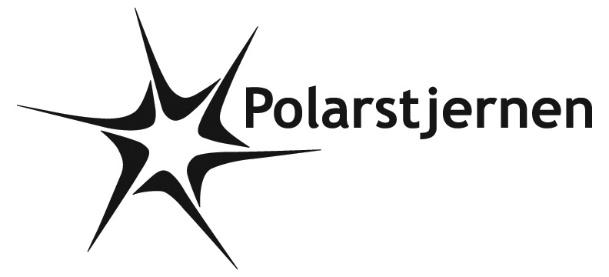 POLARPOSTENFEBRUAR 2021Kære PolarstjernerFebruar er normalt måneden for grupperådsmøde, vinterferie og Tænkedag – og det bliver det næsten også i år. I modtager snart indbydelse til et on-line interaktivt Tænkedagsmøde, som vi glæder os til at prøve af! Vi kan i hvert tilfælde fastslå, at vi ikke kommer til at fryse, selvom kulde normalt er synonymt med TænkedagTil gengæld bliver vi nødt til at udsætte grupperådsmødet (generalforsamlingen) til foreløbig 8. april kl. 19 i hytten. Odense kommune har valgt ikke at godkende regnskaber, der er godkendt på virtuelle generalforsamlinger, hvis det ikke står i vedtægterne, at det er en mulighed. (Hvilke foreninger har mon nået at ændre det??????) Det ville medføre, at vi ikke får nogen tilskud. Dette på trods af, at kulturministeriet opfordrer til fleksibilitet og DDS bakker op om virtuelle grupperådsmøder. SÅ: vi må slå hælene sammen og rette ind, og håbe på, at det bliver muligt at mødes inden 15. april, som er fristen for grupperådsmøder i år.CovidSom alle ved, er de nuværende restriktioner forlænget til foreløbig 28. februar, så vi må vente til efter det, med at opstarte fysiske møder. Vi venter spændt på, hvad der bliver muligt herefter.AktiviteterPå trods af ovenstående foregår der stadig små ting i gruppen! I starten af januar havde lederne en halv virtuel lederdag, hvor vi først og fremmest fik lavet udviklingsplanen for dette år. I har fået den udsendt, og kan se, at vi satser på mange gode oplevelser i år, da det i høj grad er det, vi alle mangler. Vi håber på at kunne give den gas på et tidspunkt! Det var rart at mødes, også selvom det var gennem en skærm.Ligeledes er det godt at se, at de ældre grene har glæde af i det mindste at se hinanden på en skærm. Det er så dejligt, at deres sammenhold ser ud til at kunne overleve disse svære betingelser – og hatten af til lederne, der har fantasi og mod til at lave møder på denne måde.Også bestyrelsen har holdt møde på den berømte skærm, og er allerede i gang med årets opgaver, der bl.a omfatter nye vinduer i hyttens gavl.Vi håber familierne har glæde af de små løb, vi har lagt ud til jer. Det er vores ringe bidrag til at gøre en måske lidt kedelig hverdag lidt sjovere.Løbet i Hunderupskoven er taget ned (kun én post var tilbage, da vi skulle tage dem ned!). Hvis man gerne vil have postopgaverne med ud på tur, så give besked til gitte@polarstjernen.dk, så får I dem tilsendt.Opgaver til forældreVi har et par opgaver, vi godt kunne tænke os jeres hjælp til:Den lille trailer skal have nye lygter. Vil en sørge for at køre den hen til én, der kan fikse det? Polarstjernen betaler selvfølgelig regningen!Skabslågerne der ligger uden for hytten, skal på genbrugspladsen. De er for store til Gittes cykeltrailer – mon en vil få dem ekspederet?Vi ønsker os nogle andre låger til brændeskuret, der er nemme både at åbne og lukke, som giver brændet lidt luft, og som ikke alt for nemt kan brydes op. Hvem mon kan designe sådan noget? Der er en god flaske vin til bedste designVi hejser flaget og siger TILLYKKE til:	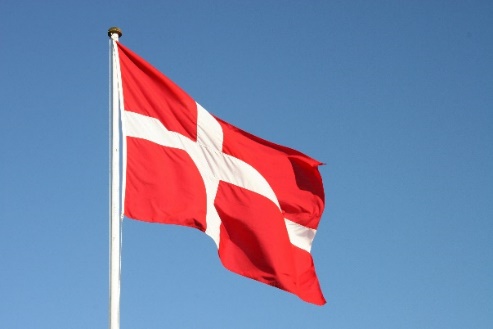 2. februar 		Sigurd		29 år3. februar		Orkan		10 år3. februar 		Ørn		10 år6. februar		Gunnar		16 år6. februar		Alf		10 år7. februar		Narhval		10 år7. februar		Jago		18 år10. februar		Kiwi		10 år11. februar		Løv		13 år11. februar		Django		19 år11. februar		Yldis		17 år13. februar		Rocco		14 år22. februar		Frank		29+ år22. februar		Baden-Powell	163 år23. februar		Sne		12 år24. februar		Fisk		11 år24. februar		Karen		6 år24. februar		David		6 år	Kommende begivenheder:Tænkedag d. 22. februar	Grupperådsmøde d. 8. april	     Sct. Georgsdag d. 21. april	